AutoFutur -  varaosaliike peruskurssi ½ pvkurssikoulutusKesto: ½ pv Milloin: 15.2.2023 13:00-16:30Paikkakunta: MikkeliSisältö:perusrekisterien hallinta (käyttäjä-, asiakas-, tuoterekisteri, asiakasryhmät)ostotoiminnot (tilauskirja, tilausten saapuminen, JT:t)myyntitoiminnot (kassa, lähete, laskutus, pikatilaus ja asiakastilaus)ostopalautukset ja takuukäsittelytmyynnin hyvittäminen (käteis-, kortti- ja laskumyynti)kausitoimet ja tuotehistoriainventoinnin perusteetKenelle:Tämä koulutus sopii uusille, ja kertausta tarvitseville Autofutur käyttäjille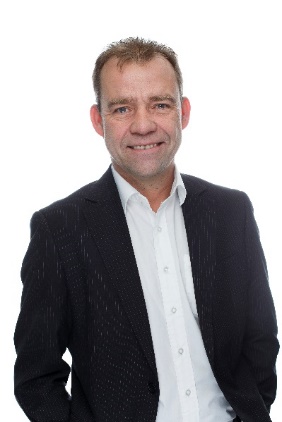 KouluttajaKouluttajana toimii AutoFutur ja KoneFutur Ohjelmisto-asiantuntija Tomi Purhonen.Tomi on työskennellyt auto – ja korjaamoalalla vuodesta 2006 lähtien.
Ensimmäiset kosketukset alaan Tomi sai jo -80 luvulla ollessaan koulujen
kesälomilla varaosaliikkeessä varastoapuna, sekä
varaosamyynnissä töissä. Ensimmäiset varaosamyynnit
Tomi teki ollessaan vasta 16-vuotias.

Autofutur-ohjelmistoja Tomi on käyttänyt ja ylläpitänyt noin viisitoista vuotta.
Tomilla on kymmenen vuoden kokemus myös Varaosien maahantuojan palveluksessa työskentelemisestä.
Vitec Futursoft Oy:ssä Tomi on kouluttajan tehtävissä ollut melkein 2 vuotta. Tomi asuu Lahdessa. On perheen isä ja hänen perheeseen kuuluu avovaimo, tytär ja koira. Tomi harrastaa vapaa-aikanaan kalastusta ja golfia, Josta jälkimmäistä teki myös ammatikseen 14 vuotta. Koulutuksen hinta: 185 € Alv 0%Koulutuksen hintaan kuuluu: Aamukahvit, kurssikoulutus ½ päivää ja kurssimateriaaliILMOITTAUTUMINEN: https://www.varaaheti.fi/futursoft/fi Peruutusehdot:Peruutus on ilmoitettava viimeistään 1 päivää ennen koulutustilaisuuden alkua. Myöhemmin tehtävistä peruutuksista veloitetaan 50 % koulutustilaisuuden hinnasta. Mikäli osallistumista ei peruuteta lainkaan, veloitetaan koko koulutustilaisuuden hinta. Esteen sattuessa koulutuspaikan voi luovuttaa toiselle samassa organisaatiossa. Peruutusilmoitukset tehtävä ainoastaan sähköpostiisi saapuneen tilausvahvistuksen kautta. 